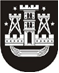 KLAIPĖDOS MIESTO SAVIVALDYBĖS TARYBASPRENDIMASDĖL NEĮGALIŲJŲ SPORTO PROJEKTŲ FINANSAVIMO IŠ KLAIPĖDOS MIESTO SAVIVALDYBĖS BIUDŽETO TVARKOS APRAŠO PATVIRTINIMO2021 m. kovo 25 d. Nr. T2-76KlaipėdaVadovaudamasi Lietuvos Respublikos vietos savivaldos įstatymo 18 straipsnio 1 dalimi ir 29 straipsnio 8 dalies 2 punktu, Lietuvos Respublikos neįgaliųjų socialinės integracijos įstatymo 15 straipsnio 2 dalimi ir Lietuvos Respublikos sporto įstatymo 8 straipsnio 1 dalies 2 punktu, Klaipėdos miesto savivaldybės taryba nusprendžia:1. Patvirtinti Neįgaliųjų sporto projektų finansavimo iš Klaipėdos miesto savivaldybės biudžeto tvarkos aprašą (pridedama).2. Įpareigoti Klaipėdos miesto savivaldybės administracijos direktorių parengti ir įsakymu patvirtinti neįgaliųjų sporto projektų vertinimo kriterijų aprašą.3. Nustatyti, kad kvietimas dėl neįgaliųjų sporto projektų finansavimo 2021 metams skelbiamas ne vėliau kaip iki šių metų balandžio 15 d. 4. Skelbti šį sprendimą Teisės aktų registre ir Klaipėdos miesto savivaldybės interneto svetainėje.Savivaldybės merasVytautas Grubliauskas